HÄSTENS DELAR, HUVUD
Märke 3Para ihop rätt del på hästen med rätt siffra. Lägg ut delarna på rätt ställen. ÖRON	ÖRONBAS	HJÄSSA 		PANNANOSRYGG	NÄSBORRE	KÄFTGROPGANASCH	ÖGA	MUNSPALT	MUNGIPAHAKA	KINDKEDJEGROP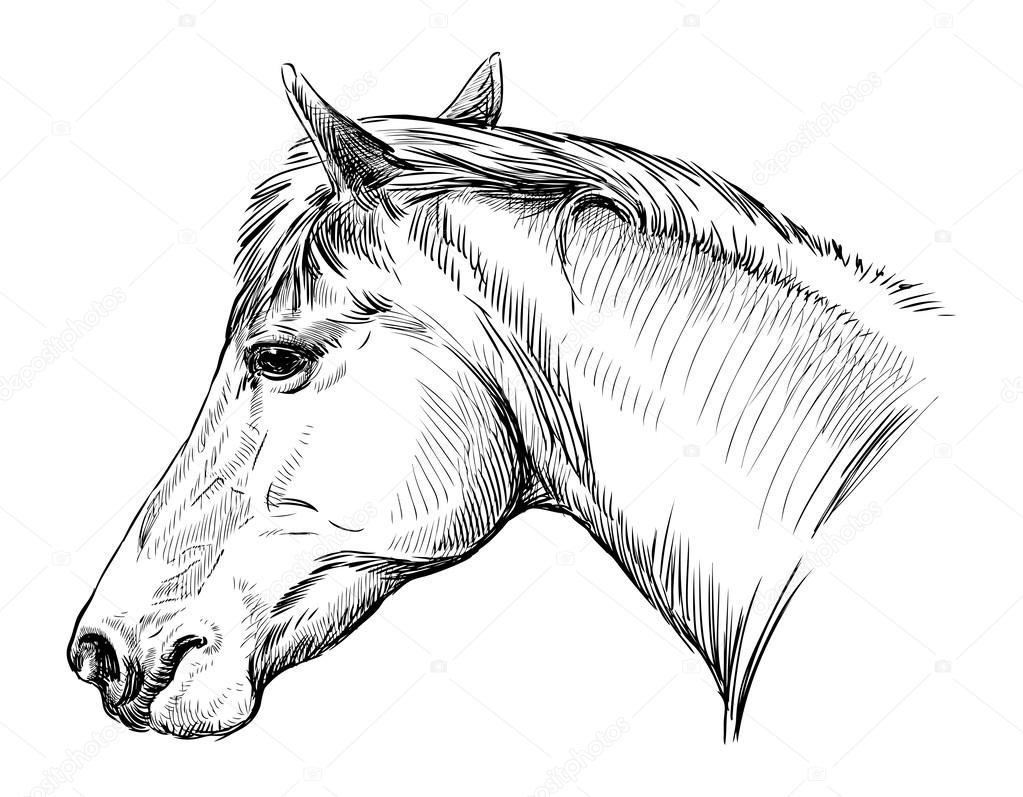 